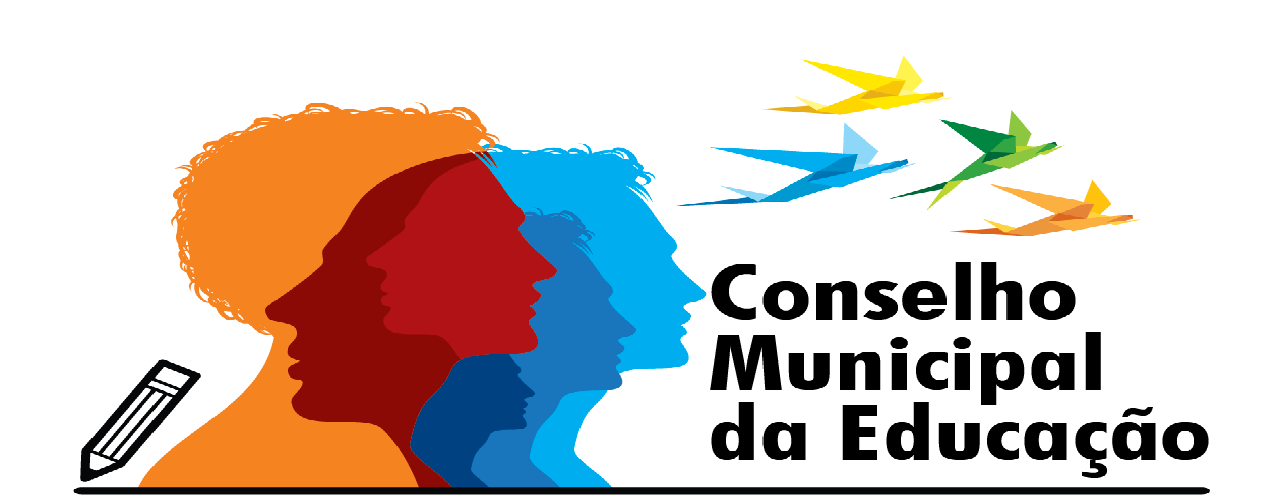 Ofício	18/2020					 Salto, 31 de agosto de 2020Assunto: Informativo/ CLIQUE ESCOLAExma. Sra. Secretária de Educação							    Deliberado em Reunião dos membros do Conselho Municipal de Educação, Estância Turística do Município de Salto/SP datada de 27 de agosto de 2020, esta Presidência solicita à Exma. Sra. Secretária de Educação, envio de informativo do site “CLIQUE ESCOLA” do Governo Federal, e que o mesmo seja enviado aos nobres conselheiros da Associação de Pais e Mestres, Representação Estudantil a fim de possam ter conhecimento de informações importantes sobre cada Unidade Escolar em relação às verbas, resultados do IDEB e outros.							       Certa da costumeira colaboração, despeço-me externando protestos de estima e consideração.						Evelize A Padovani 						RG 11 502 730 0 						Supervisor de EnsinoSra.Fernanda de Almeida Barbutto- Exma. Sra. Secretária SEME SALTO SP